Aanvraagformulier1. 	Organisator………………………………………………………………………………….…………2. 	Adres zetel :Straat : ……………………………………………. nr. : …………….………..…………Postnr. : ……………………………gemeente : ………………….………………………3. 	Aanvrager :Statuut : …………………………………………………….…………………………..…Naam : …………………………………………………………….………………………Straat : …………………………………………… nr. : …………………………….……Postnr. : ……………………………gemeente : ……………….…………………………Tel : ………………..………………E-mail : ……………………….……………………4. 	Bijzonder sportinitiatief :4.1 	Gedetailleerde omschrijving/programma :…………………………………………………..…………………….…..……………………………………………………………………………….…………………………………………………………………………………….……………………………………………………………………………………….…………………………………………………………………………………….…………………………………………………………………………………….…………………………………………………………………………………….……………………………………………………………………………………….………4.2 	Datum/plaats……………………………………………………………………………….…………………………………………………………………………………………4.3	 Niveau van de activiteit (aanduiden wat van toepassing is !) 	Lokaal niveau Met voornamelijk Lokerse deelnemers of personen met een beperking ; 	Vlaams niveau Met deelnemers uit min. 3 provincies en organisatorisch opengesteld voor deelnemers uit gans Vlaanderen ;	Landelijk of nationaal niveau Organisatorisch opengesteld voor deelnemers uit België en met deelnemers uit minimum 5 provincies ;Internationaal niveauMet deelnemers uit minimum 3 landen.4.4 	Deelnemers :Verwacht aantal : ………………………………………Deelnemers komen uit (aantal vermelden per land/per provincie)…………………………………………………………………….…………………………………………………………………….…………………………………………………………………….…………………………………………………………………….5. 	Rekeningnummer met volledig adres :IBAN :  ……………………………………….  BIC    :  …………………..Op naam van : ……………………………………………………………….Straat : ………………………………………… nr. : ………………………Postnr. : ………………………. Gemeente : ……………………………….De club/federatie/organisatie is, na toekenning van een toelage, verplicht de medewerking van de Sportraad te vermelden in alle publicaties, aangaande de activiteit.De organisatie verbindt er zich toe het eventueel beschikbaar gestelde promotiemateriaalop een goed zichtbare plaats uit te hangen.Tevens ontvangt de sportraad een uitnodiging voor de manifestatie waarvoor de subsidie wordt aangevraagd.Datum : ……../………../……..Over te maken 3 maanden voor het plaatsvinden van de manifestatie naar volgend adres (datum van poststempel geldt als bewijs) Sportdienst,Sport- en JeugdcomplexSportlaan 2, 9160 Lokerent.a.v. Secretaris Sportraad7. 	Beslissing gemeentelijke sportraad i.v.m. aanvraag :………………………………………………………………………………………………………………………………………………………………………………………………………………………………………………………………………………………………………………………………………………………………………………………………………………………………………………………………………………………………………………………………………………………………………………………………………………………………………………………………………………………………Datum : ……./…../……SPORTRAADSport- en JeugdcomplexSportlaan 2, 9160 LokerenPatrick.van.hooste@lokeren.beSubsidiëring van organisaties en tornooien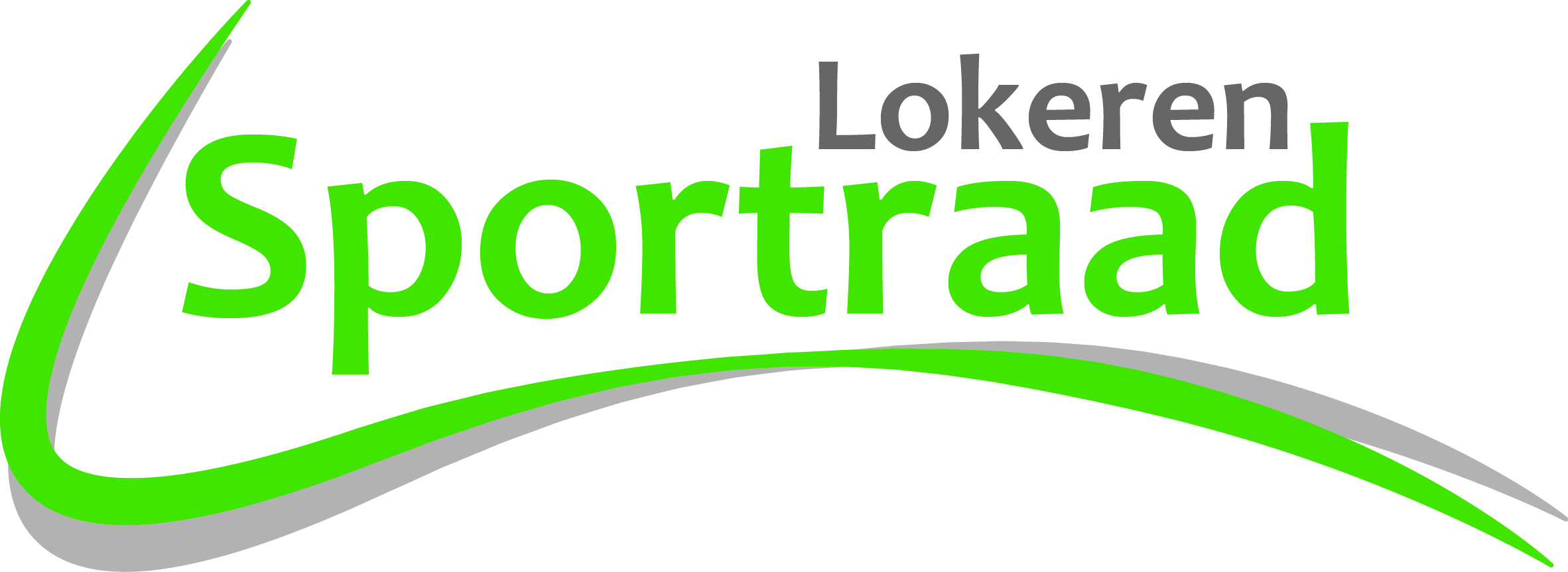 Naam Voorzitter VerenigingHandtekeningNaam Secretaris VerenigingHandtekeningD’Hanis Albert 
Voorzitter SportraadVan Hooste Patrick 
Secretaris Sportraad